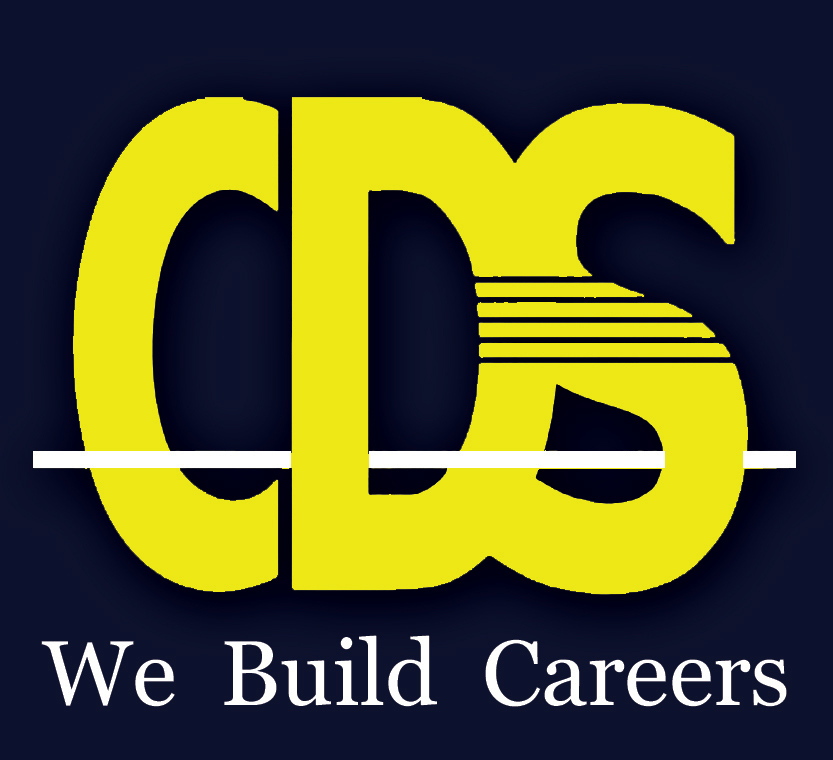 MSRT-Authorized CANDO Study-abroad Student Consultancy Institute(MSRT license number: 67386-17-42)www.cds.org.irFree CDS Assessment FormFree CDS Assessment FormFree CDS Assessment FormName1.Date of birth2.Marital status3.Conscription status4.Your last university degree5.Your major6.Grand average mark 7.Date of graduation8.Place you received your degree.9.Explain shortly how your English is.10.What degree are you looking for?11.What Major do you plan to study?12.Prioritize four universities that you want to study in.13.Briefly write what your job experience and background are.14.Have you ever attempted to get an admission from an overseas university?15.Your e-mail address?16.Your mobile phone number?17.Postal address18.Any more explanation?19.